TIPS PARA GRUPOS INTERACTIVOS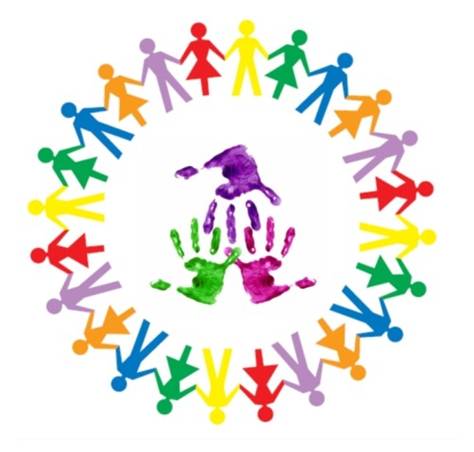 Definir los grupos en forma heterogénea.Confirmar los voluntarios para todos los grupos. Recordarle al voluntario su función.Presentar a los voluntarios y explicar su papel en la clase.Prever el asiento para el voluntario.Ayudar a los alumnos con más dificultades y despejar dudas de los grupos.Realizar una breve evaluación de las actividades con el voluntariado.Planificar actividades breves, así se fomenta la interacción.TIPS PARA GRUPOS INTERACTIVOSDefinir los grupos en forma heterogénea.Confirmar los voluntarios para todos los grupos. Recordarle al voluntario su función.Presentar a los voluntarios y explicar su papel en la clase.Prever el asiento para el voluntario.Ayudar a los alumnos con más dificultades y despejar dudas de los grupos.Realizar una breve evaluación de las actividades con el voluntariado.Planificar actividades breves, así se fomenta la interacción.